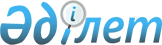 О признании утратившим силу приказа Министра обороны Республики Казахстан от 16 марта 2015 года № 140 "Об утверждении Квалификационных требований к должностям Центра военных представительств Министерства обороны Республики Казахстан"Приказ Министра обороны Республики Казахстан от 11 июня 2018 года № 397. Зарегистрирован в Министерстве юстиции Республики Казахстан 25 июня 2018 года № 17113
      ПРИКАЗЫВАЮ:
      1. Признать утратившим силу приказ Министра обороны Республики Казахстан от 16 марта 2015 года № 140 "Об утверждении Квалификационных требований к должностям Центра военных представительств Министерства обороны Республики Казахстан" (зарегистрирован в Реестре государственной регистрации нормативных правовых актов за № 10745, опубликован 4 мая 2015 года в информационно-правовой системе "Әділет").
      2. Центру военных представительств Министерства обороны Республики Казахстан в установленном законодательством Республики Казахстан порядке обеспечить:
      1) государственную регистрацию настоящего приказа в Министерстве юстиции Республики Казахстан;
      2) направление копии настоящего приказа в Республиканское государственное предприятие на праве хозяйственного ведения "Республиканский центр правовой информации" Министерства юстиции Республики Казахстан для официального опубликования и включения в Эталонный контрольный банк нормативных правовых актов Республики Казахстан в бумажном и электронном видах на казахском и русском языках в течение десяти календарных дней со дня государственной регистрации;
      3) размещение настоящего приказа на интернет-ресурсе Министерства обороны Республики Казахстан после его первого официального опубликования;
      4) направление сведений в Юридический департамент Министерства обороны Республики Казахстан об исполнении мероприятий, предусмотренных подпунктами 1), 2) и 3) настоящего пункта в течение десяти календарных дней со дня государственной регистрации.
      3. Контроль за исполнением настоящего приказа возложить на заместителя Министра обороны Республики Казахстан Скакова А.Б.
      4. Настоящий приказ довести до должностных лиц в части, их касающейся.
      5. Настоящий приказ вводится в действие по истечении десяти календарных дней после дня его первого официального опубликования.
					© 2012. РГП на ПХВ «Институт законодательства и правовой информации Республики Казахстан» Министерства юстиции Республики Казахстан
				
      Министр обороны 
Республики Казахстан 
генерал-полковник 

С. Жасузаков
